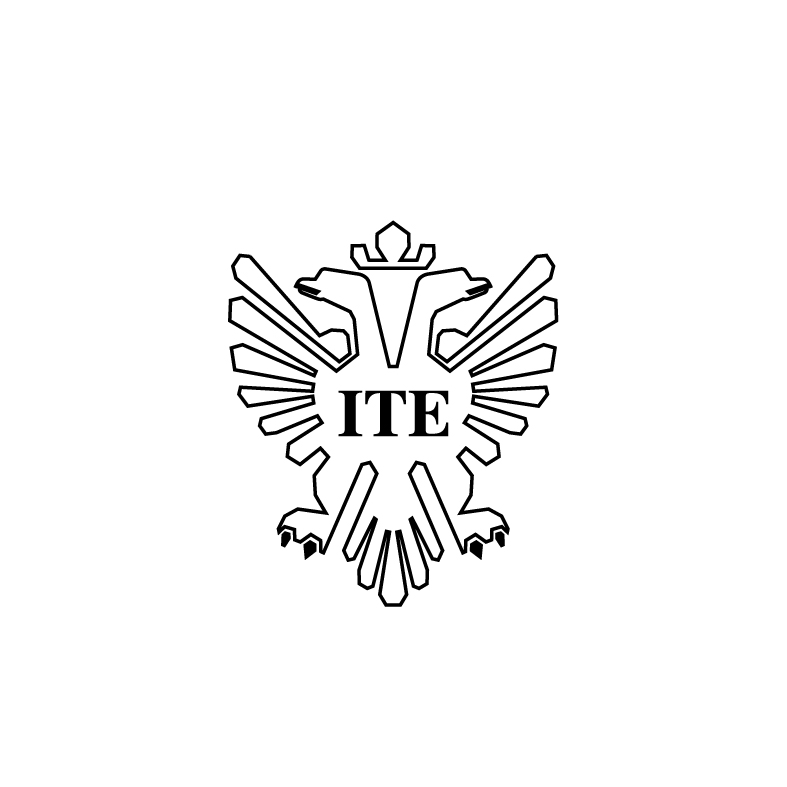 Bauru2020Versão FevereiroCláudia Mansani Queda de ToledoDiretora Geral Alessa BerretiniCoordenadora do Curso de Engenharia de ProduçãoPatricia ZuccariProfessora responsável pelo Estágio Curricular Supervisionado------------------------------------------------------------------------------ INSTITUIÇÃO TOLEDO DE ENSINO – ITE. Centro Universitário de Bauru - CEUB. Manual do Estágio do Curso de Engenharia de Produção. Bauru/SP: ITE/CEUB, 2020. ------------------------------------------------------------------------------SUMÁRIO1. INTRODUÇÃOO Estágio Curricular Supervisionado (ECS) previsto no Projeto Pedagógico do Curso (PPC) Engenharia de Produção, ofertado pelo Centro Universitário de Bauru, Estado de São Paulo, de ser desenvolvido a partir do 6.º semestre do curso, totalizando 200 horas até o fim do 10.º semestre, sendo 40 horas por semestre presentes na empresa estagiada.Ao longo dos cinco semestres o discente pode optar por fazer estágios em empresas diferentes ou totalizar as 200 horas na mesma empresa. Cabe ressaltar que no caso de toda a carga horária ocorrer na mesma empresa, a cada semestre o problema e objetivo do estágio devem ser diferentes. O ECS atende as orientações das Diretrizes Curriculares Nacionais dos Cursos de Engenharia aprovados pelo Parecer CNE/CES 1362/2001, de 12/12/2001 e Resolução CNE/CES Nº 11, de 11/03/2002, publicada no D.O.U. de 09/04/2002.O objetivo do ECS é proporcionar a prática e a complementação dos estudos realizados e constantes no plano de ensino da grade curricular, de forma a permitir o desenvolvimento integral do discente através das práticas programadas e realizadas.Para credenciar-se a realização do Estágio Curricular Supervisionado, o discente deverá estar regularmente matriculado no respectivo semestre do estágio. 2. ETAPAS A cada bloco de 40 horas ou semestralmente a partir do 6.º semestre, o aluno deve:Submeter o Relatório Parcial (APÊNDICE A) do estágio curricular ao professor orientador, contendo o problema identificado na empresa, objetivo do estágio, metodologia a ser adotada, informações levantadas na empresa inerentes ao problema a ser pesquisado, diagnóstico para a solução do problema, além dos dados do discente, empresa que o estágio será realizado com a devida assinatura do responsável pelo estágio, cronograma e o tema a ser trabalhado. Atentar-se ao tema escolhido para o estágio, que deve ser inerente às áreas da Engenharia de Produção. Efetuar o levantamento de informações para o desenvolvimento do estágio, constando detalhamento e fluxo de trabalho suficiente para evidenciar e descrever as atividades realizadas. Desenvolver a análise crítica e descrevê-la através do diagnóstico e recomendações.Submeter o Relatório Final (APÊNDICE B), contendo as recomendações do discente para a empresa, considerações finais, comprovação das horas do estágio devidamente assinados pelo discente e responsável pela empresa, além das informações do item I desta seção. 3. AVALIAÇÃO A aprovação do ECS dependerá da conclusão da carga horária do estágio totalizando 200 horas até o fim do 10.º semestre, sendo 40 horas por semestre presentes na empresa estagiada, além do cumprimento e execução do Relatório Parcial e do Relatório Final dentro do cronograma apresentado pela coordenador do curso, sendo que após avaliação do professor orientador será divulgado o conceito APROVADO ou REPROVADO. 4. OBRIGAÇÕES DO COORDENADOR DE CURSOCabe ao coordenador de curso: Determinar os procedimentos do Estágio Curricular Supervisionado; Elaborar o calendário anual e/ou semestral e divulgar a programação prevista das atividades práticas; Designar professores orientadores conforme área do estágio curricular e formalizar as atribuições dos respectivos professores orientadores e seus orientandos; Intervir quando necessário nos processos em curso, para garantir os propósitos e objetivos dos estágios programados.5. OBRIGAÇÕES DO SUPERVISOR DO ESTÁGIO CURRICULARCabe ao supervisor do estágio curricular: Auxiliar o Coordenador do Curso quanto a elaboração do calendário anual e/ou semestral. Elaborar, manter e atualizar os instrumentos de controle;Mediar a comunicação com os professores orientadores e orientados, para estimular a qualidade e uniformização na elaboração dos Relatórios Parciais e do Relatório Final, assim como manter contatos necessários para garantir a realização dos estágios curriculares supervisionados;Manter o NIPRO informado sobre o andamento dos processos, através de reuniões e/ou relatórios específicos;Avaliar a área do estágio curricular supervisionado na empresa/organização escolhida e sua adequação à formação cultural, acadêmica e profissional do discente;Examinar e avaliar toda documentação de acompanhamento do Estágio Curricular Supervisionado, preenchidos e rubricados periodicamente pelo professor orientador e pelo supervisor responsável da empresa;Instruir e informar aos discentes orientandos matriculados, quanto aos procedimentos e etapas do Estágio Curricular, assim como os professores orientadores designados pelo Coordenador do Curso;Instruir sobre as normas metodológicas de elaboração, formatação e apresentação do Relatório Final.6. OBRIGAÇÕES DO PROFESSOR ORIENTADORCabe ao professor orientador: Participar das reuniões convocadas pela Coordenação do Curso e/ou Supervisão do Estágio Curricular Supervisionado;Instruir a elaboração do planejamento do estágio quanto à programação, o acompanhamento, orientação e avaliação das atividades em relação às áreas desenvolvidas do estágio curricular supervisionado;Acompanhar e orientar a realização do estágio como atividade de ensino que visa a formação profissional do discente em acordo com o Projeto Pedagógico do Curso;Avaliar os Relatórios Parciais e Finais do Estágio.Encaminhar os resultados das avaliações dos estagiários sob sua orientação à Supervisão do Estágio Curricular Supervisionado, respeitando cronograma determinado.7. DOCUMENTOS PARA ENTREGAO Relatório Parcial e Relatório Final são os documentos que comprovam a realização do ECS. 7.1 Relatório Parcial7.2 Relatório FinalAlém dos dados apresentados no item 7.1 do Relatório Parcial, o Relatório Final deve conter os itens a seguir. APÊNDICE A – RELATÓRIO PARCIAL	APÊNDICE B – RELATÓRIO FINALRELATÓRIO PARCIALDefinir o cronograma de todo o projeto, considerando as visitas já realizadas e as visitas que ainda serão realizadas, detalhando quais as ações serão realizadas na respectiva data. Este documento deve ser devidamente preenchido, assinado  e entregue dentro do cronograma no NIPRO.8. REFERÊNCIASÉ a relação dos autores citados para a elaboração do PI, segundo as normas técnicas atualizadas da ABNT (6023).10. APÊNDICESO apêndice é todo documento elaborado pelo autor do relatório, ou seja, se foi necessário criar um roteiro de entrevista ou de observação, um questionário, um relatório, entre outros. 11. ANEXOSO anexo é todo documento não elaborado pelo autor do relatório e necessário para sustentar as discussões contidas no relatório. ANEXO I – COMPROVAÇÃO DAS HORAS DO ESTÁGIORelacionar todas as datas que o discente compareceu a empresa e elaborou os relatórios e documentos relacionados ao estágio. Preencher a hora de início e fim, assunto tratado na ocasião e coletar a assinatura do responsável pelo estágio na empresa. Este documento deve ser devidamente preenchido, assinado  e entregue dentro do cronograma no NIPRO.RELATÓRIO PARCIALRELATÓRIO FINAL9. REFERÊNCIAS10. APÊNDICES11. ANEXOSANEXO I – COMPROVAÇÃO DAS HORAS DO ESTÁGIO